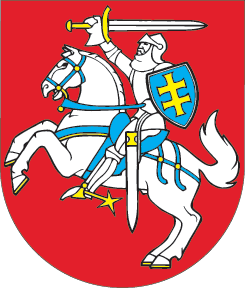 LIETUVOS RESPUBLIKOS SEIMASNUTARIMASDĖL PRITARIMO VALDEMARO RUPŠIO SKYRIMUI LIETUVOS 
KARIUOMENĖS VADU2019 m. liepos 18 d. Nr. XIII-2376VilniusLietuvos Respublikos Seimas, vadovaudamasis Lietuvos Respublikos Konstitucijos 84 straipsnio 14 punktu ir atsižvelgdamas į Lietuvos Respublikos Prezidento 2019 m. liepos 15 d. dekretą Nr. 1K-3 „Dėl teikimo Lietuvos Respublikos Seimui pritarti Valdemaro Rupšio skyrimui Lietuvos kariuomenės vadu“, nutaria:1 straipsnis.Pritarti Valdemaro Rupšio skyrimui Lietuvos kariuomenės vadu.Seimo Pirmininkas	Viktoras Pranckietis